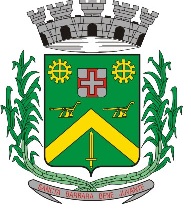 REQUERIMENTO Nº 319/2020“Quanto a substituição do poste de madeira de iluminação pública na rua Ubirajara Alves número 52, bairro Jardim das Orquídeas, conforme especifica”.     Excelentíssimo Senhor Presidente;                 Excelentíssimo Senhor (a) Vereadores (a)     Considerando que, o poste de iluminação pública localizado na rua Ubirajara Alves, frente ao número 52, no bairro Jardim das Orquídeas, é de madeira e conforme as fotos em anexo podemos observar que está inclinado para a residência, com risco de cair, e podendo causar inúmeros prejuízos e até mesmo possível acidente.Considerando que, por inúmeras vezes foram solicitadas a substituição deste poste, mais até o momento nada foi realizado. Considerando que, a Constituição Federal em seu inciso XXXIII, do artigo 5º, dispõe que, “todos têm o direito a receber dos órgãos públicos informações de seu interesse particular, ou de interesse coletivo ou geral, que serão prestadas no prazo da lei, sob pena de responsabilidade, ressalvadas aquelas cujo sigilo seja imprescindível à segurança da sociedade e do Estado”, e sob o tema, que o Supremo Tribunal Federal, no RE 865401, em decisão de repercussão geral, decidiu que: “o fato é que o controle da Administração Pública pelo parlamentar e pelo legislativo ... ou tornar mais eficiente os controles não podem ser tolhidos, muito menos com a imposição de restrições a direitos fundamentais não autorizadas pela Constituição Federal”.  Câmara Municipal de Santa Bárbara ´Oeste“Palácio 15 de Junho”REQUEIRO que, nos termos do Art. 107, Inciso VIII, do Regimento Interno da Câmara de Santa Barbara d´Oeste, seja oficializado à Prefeitura Municipal de Santa Barbara d´Oeste, situada na Avenida Monte Castelo nº 1000, na cidade Santa Barbara d´Oeste, para que encaminhe a esta Casa de Leis as seguintes informações:              I – A Administração Municipal tem conhecimento da necessidade da substituição do poste de madeira localizada no endereço em questão?II – Diante da situação exposta, tem como a administração municipal tomar as devidas providencias, contatando as empresas ou setores competentes para que possam periciar o tal poste e substitui-lo o mais rápido possível? Caso positivo, existe data prevista para o esta troca?                                                      III – Caso negativo, detalhe a resposta.IV - Outras informações que julgarem necessárias.   Plenário “Dr. Tancredo Neves”, 15 de Agosto de 2020.                              Paulo Cesar Monaro          Paulo Monaro – Vereador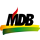 Fotos do local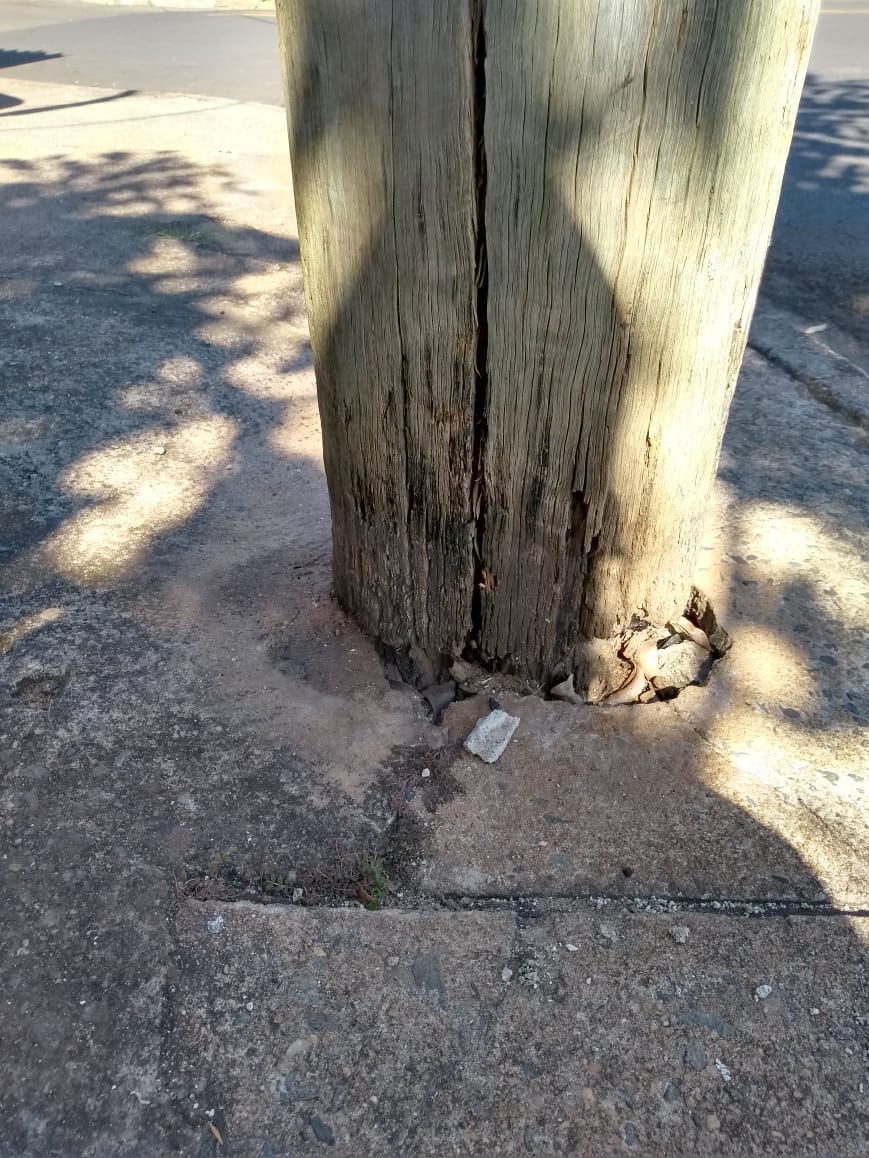 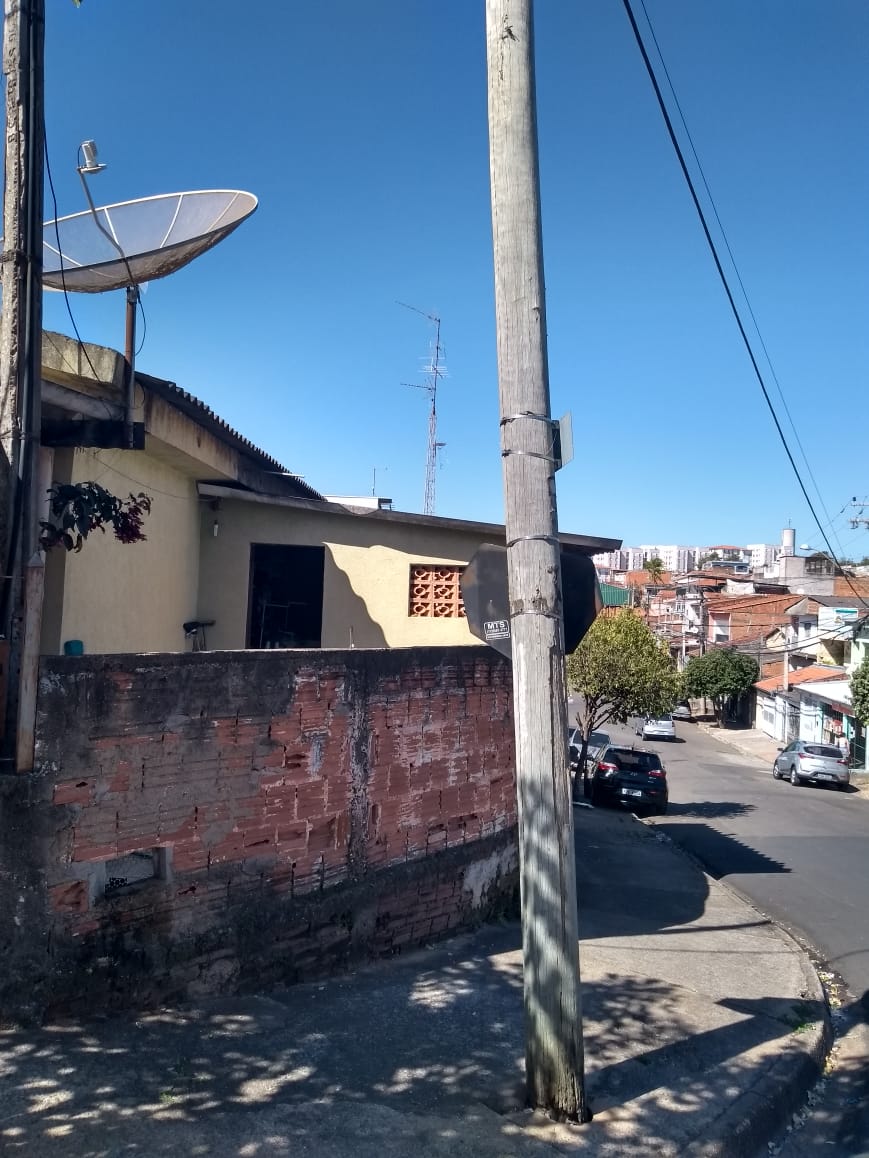 